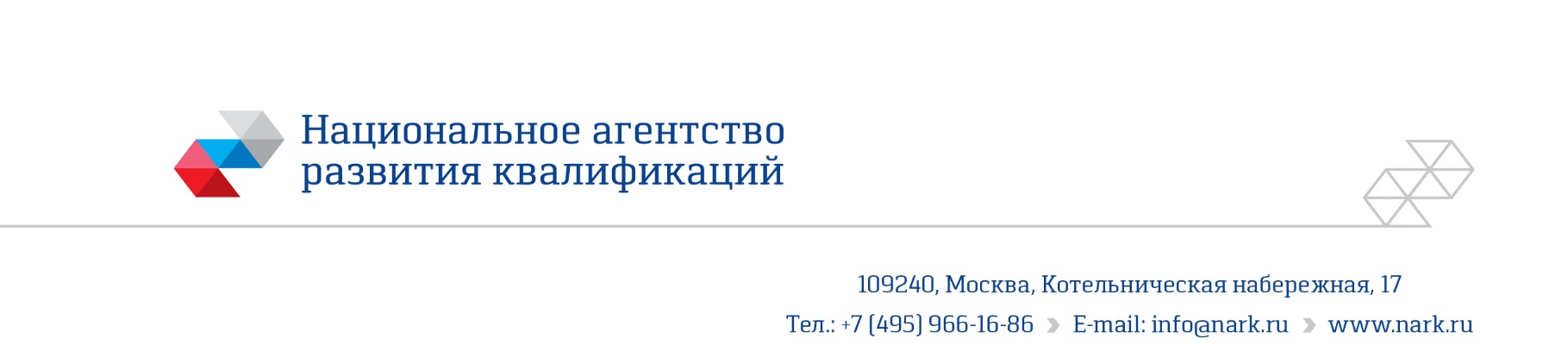 ПРИМЕР ОЦЕНОЧНОГО СРЕДСТВАдля оценки квалификацииТехник по промышленному строительству в области демонтажа радиационно- опасных объектов (5 уровень квалификации)(наименование квалификации)Пример оценочного средства разработан в рамках Комплекса мероприятий по развитию механизма независимой оценки квалификаций, по созданию и поддержке функционирования базового центра профессиональной подготовки, переподготовки и повышения квалификации рабочих кадров, утвержденного 01 марта 2017 года2017 годСостав примера оценочных средств1. Наименование квалификации и уровень квалификации: «Техник по промышленному строительству в области демонтажа радиационно-опасных объектов (4 уровень квалификации)»__________________________________________________________________(указываются в соответствии с профессиональным стандартом или квалификационными требованиями, установленными федеральными законами и иными нормативными правовыми актами Российской Федерации)2. Номер квалификации: 24.06300.02__________________________________________________________________ (номер квалификации в реестре сведений о проведении независимой оценки квалификации)3. Профессиональный стандарт или квалификационные требования, установленные федеральными  законами  и  иными  нормативными  правовыми актами Российской Федерации (далее - требования к квалификации):«Техник по промышленному строительству в области демонтажа радиационно-опасных объектов»КОД профессионального стандарта 24.063Регистрационный номер: 600Дата приказа: 05.11.2015Номер приказа: 847нСПК: Совет по профессиональным квалификациям в сфере атомной энергии__________________________________________________________________(наименование и код профессионального стандарта либо наименование и реквизиты документов, устанавливающих квалификационные требования)4. Вид профессиональной деятельности: «Демонтаж радиационно-опасных объектов»__________________________________________________________________(по реестру профессиональных стандартов)5. Спецификация заданий для теоретического этапа профессионального экзаменаОбщая   информация   по   структуре   заданий   для   теоретического  этапа профессионального экзамена:количество заданий с выбором ответа: 37 шт;количество заданий с открытым ответом: 1 шт;количество заданий на установление соответствия: 3 шт;количество заданий на установление последовательности: 3 шт;время выполнения заданий для теоретического этапа экзамена: 1,5 часа6. Спецификация заданий для практического этапа профессионального экзамена7. Материально-техническое обеспечение оценочных мероприятий:а)  материально-технические  ресурсы  для  обеспечения теоретического этапапрофессионального экзамена: помещение, инвентарь, компьютерная техника и оргтехника, калькулятор, канцелярские принадлежности б)  материально-технические  ресурсы  для  обеспечения  практического этапапрофессионального экзамена:помещение, инвентарь, компьютерная техника и оргтехника, калькулятор, канцелярские принадлежности8. Кадровое обеспечение оценочных мероприятий (требование к членам экспертной комиссии): Высшее образование. Опыт работы не менее 5 лет в области монтажа/демонтажа, ремонта и эксплуатации зданий/сооружений, оборудования;Подтверждение прохождение обучения по ДПП, обеспечивающим освоение : а) знаний: НПА в области независимой оценки квалификации и особенности их применения при проведении профессионального экзамена; нормативные правовые акты, регулирующие вид профессиональной деятельности и проверяемую квалификацию; методы оценки квалификации, определенные утвержденным Советом оценочным средством (оценочными средствами); требования и порядок проведения теоретической и практической части профессионального экзамена и документирования результатов оценки;порядок работы с персональными данными и информацией ограниченного использования (доступа); б) умений применять оценочные средства; анализировать полученную при проведении профессионального экзамена информацию, проводить экспертизу документов и материалов; проводить наблюдение за ходом профессионального экзамена; принимать экспертные решения по оценке квалификации на основе критериев оценки, содержащихся в оценочных средствах;  формулировать, обосновывать и документировать результаты профессионального экзамена; использовать информационно-коммуникационные технологии и программно-технические средства, необходимые для подготовки и оформления экспертной документации; Подтверждение квалификации эксперта со стороны Совета по профессиональным квалификациям (при наличии) - не менее 2-х человек Отсутствие ситуации конфликта интереса в отношении конкретных соискателей9. Требования безопасности  к  проведению  оценочных  мероприятий  (при необходимости): проведение обязательного инструктажа на рабочем месте.10. Задания для теоретического этапа профессионального экзамена: Определите перечень основных документов из которых состоит проект организации строительства. Выберите один правильный ответ.схемы расстановки монтажных кранов;ведомости потребности в материалах;календарные планы, график поступления на объект строительных конструкций, изделий, материалов и оборудования;календарные планы,  схемы расстановки монтажных кранов.При каких условиях возрастает эффективность выполнения недельно-суточных планов? Выберите один правильный ответ.при своевременном снабжении ресурсами;при работе в три смены;при контроле за ходом работ диспетчерской службы;при контроле за качеством строительно-монтажных работ.Укажите последовательность работ по демонтажу радиационно-опасных объектов. Последовательность укажите буквами правильных ответов.Демонтаж строительных конструкций;Демонтаж оборудования;Демонтаж коммуникаций.На основании чего определяется потребность в строительных машинах? Выберите один правильный ответ. объемов работ;норм выработки машин;уровня квалификации машиниста;сроков выполнения работ.Для каких целей проект организации строительства является базовым документом? Выберите один правильный ответ.для организации строительного производства;для финансирования строительства;для разработки проекта производства работ;для планирования производства работ.Что входит в состав проекта производства работ? Выберите один правильный ответ. технологические карты;смета на демонтаж объекта;договор с автотранспортным предприятием;договор с субподрядными организациями;сетевой график.Установить соответствие между видами строительства и условиями строительства. Укажите правильное соответствие цифры и буквы.Определите перечень основных документов из которых состоит проект производства работ в полном объеме. Выберите один правильный ответ.календарный план и смета;объемы работ, потребность в строительных материалах и машинах;календарный план, строительный генплан, технологические карты, график поступления на объект строительных конструкций, изделий, материалов и оборудования;смета и потребности в ресурсах.Что необходимо разработать до начала демонтажных работ? Выберите один правильный ответ. ПОС;ППР;Стройгенплан;Технологическую картуЧто является основным элементом строительного производства? Выберите один правильный ответ.техническая документация;производственная база;техническая документация и производственные фонды;трудовые и материальные ресурсы, производственные фонды.Установить соответствие между видами оперативного планирования строительно-монтажных работ и содержанием соответствующей документации строительства. Укажите правильное соответствие цифры и буквы.Что применяют для хранения демонтированного оборудования? Выберите один правильный ответ. бетонные площадки;навесы;склады открытого типа;склады закрытого типа.Укажите основные документы оперативного планирования. Выберите один правильный ответ.сетевые графики;декадные планы;календарно-сетевые графики;месячные, недельно-суточные планы.Чем обеспечивается радиационная безопасность персонала? Выберите один правильный ответ.соблюдением действующих норм и правил радиационной безопасности;проветриванием производственных помещений;работой персонала в одну смету;созданием безопасных условий труда.До каких исполнителей доводится задание перед началом планируемого периода? Выберите один правильный ответ.отдел снабжения;прораб;бригадиры, мастера, прорабы;сметно-договорной отдел.Кем разрабатывается проект производства работ? Выберите один правильный ответ.начальником участка;заказчиком;ПТО строительной организации;ПТО строительной организации, заказчиком и начальником участка.Установить последовательность работ при монтаже строительных конструкций. Последовательность укажите буквами.строповка;подъем;установка;закрепление;выверка.В обязанность какой организации входит обеспечение строительной организации технической документацией? Выберите один правильный ответ.инвестора;генподрядчика;заказчика;субподрядчика.Что указано на  стройгенплане объект? Выберите один правильный ответ.места размещения бытовых помещений;схема движения машин внутри объекта;временное крепление строительных конструкций;постоянные дороги и коммуникации.Какие мероприятия должны производиться после демонтажа объекта использования атомной энергии? Выберите один правильный ответ. вертикальная планировка освобожденной территории;дезактивация территории;ограждение территории;благоустройство территории.Для чего разрабатывают сетевой график? Выберите один правильный ответ. демонтажа строительных конструкций;демонтажа оборудования;демонтажа объекта;демонтажа коммуникацийОпределите полный перечень участников проекта. Выберите один правильный ответ.заказчик и инвестор;строительная и проектная организации;проектная организации и Банк;инвестор, заказчик, проектная организация, строительная организация;генподрядчик.В каких случаях наиболее эффективно разрабатывать сетевой график? Выберите один правильный ответ.на отдельные технологические процессына строительство отдельного зданияна строительство комплекса зданий, сооруженийдля снабжения материально-строительными ресурсами Установить соответствие между видами работ и используемыми инструментами. Укажите правильное соответствие цифры и буквы.Чем обеспечивается повышение производительности и качества труд? Выберите один правильный ответ.трудовой дисциплиной в коллективе;ростом квалификации рабочих;качеством производства работ;условиями труда.На основании чего строят недельно-суточные планы? Выберите один правильный ответ. сетевого графика демонтажа объекта;месячного плана;ведомостей потребности в рабочих;ведомостей потребности в материалах и конструкциях.Для чего устанавливают леса? Выберите один правильный ответ.производства работ по демонтажу строительных конструкций;демонтажа оборудования;проверки качества демонтажных работ;для демонтажа коммуникацийУстановить последовательность при работах по устройству монолитных железобетонных фундаментов. Последовательность укажите буквами. отрывка котлована;монтаж арматурного каркасаукладка бетонной смесиустановка опалубкираспалубкаЧто выполняет лицо, осуществляющее строительство, в составе строительного контроля? Выберите один правильный ответ. заводскую приемку конструкций;приемку на складах конструкций;входной, операционный, приемочный контроль;операционный контроль;входной контроль.В соотвествии с чем выполняют работы по благоустройству территорий. Выберите один правильный ответ.с рабочими чертежами;с требованиями заказчика;со стройгенпланом;с нормами экологического праваГде указаны места установки строительных машин? Выберите один правильный ответ.в календарных планах;сетевых графиках;на стройгенплане;в недельно-суточных планах.Как следует прокладывать временные коммуникации? Выберите один правильный ответ.по обочинам постоянных дорог;на опорах;по трассам будущих постоянных коммуникаций;в траншеях по временным схемам.Укажите полный состав строй-генпланов. Выберите все правильные ответы.схема размещения строительных машин;границы строительной площадки;схема размещения временных зданий;схема размещения временных коммуникаций;схема размещения поселка работающих.Для выполнения каких работ привлекают специализированные организации? Выберите один правильный ответ.геодезических работ;земляных работ;демонтажных работ;отделочных работ.Чем должны быть обеспечены рабочие, занятые на демонтаже радиационно-опасных объектов? Выберите один правильный ответ.:монтажной оснасткой;специальной одеждой, обувью, средствами индивидуальной защиты;монтажной оснасткой и специальной одеждой;монтажной оснасткой, специальной одеждой, обувью, средствами индивидуальной защиты.Что контролирует Государственный строительный надзор? Выберите один правильный ответ.спецодежды и инструмента;комплектность поставок материалов;журнал производства работ;техническую документацию, журнал производства работ;Какими документами определяется нормативный уровень качества отдельных видов работ? Выберите один правильный ответ.распоряжением заказчика и  ГОСТ, СНИП, СП, ТУ;нормативными документами и приказом по строительной организации;ГОСТ, СНИП, СП, ТУ, нормативные документы;распоряжением Генподрядчика и ГОСТ, СНИП, СП, ТУ.Какие правила должен знать рабочий до начала демонтажных работ? Выберите один правильный ответ.санитарные правила;по технике безопасности;внутреннего распорядка;правила хранения и использования инструмента и приспособлений.Какими мероприятиями заканчиваются работы по демонтажу радиационно-опасных объектов? Выберите один правильный ответ.интенсивное орошение водой территории;установка предупредительных знаков на границах зараженной территории;специальная обработка территории;определение стоимости демонтажных работ.В каких целях проводится обследование состояния несущих и ограждающих конструкций до начала демонтажных работ? установки временного крепления конструкций;определения трудоемкости демонтажных работ;определение стоимости демонтажных работ;повышения качества производства работ.В каких случаях допускается совместимость работ по демонтажу строительных конструкций и оборудования? Выберите один правильный ответ.при производстве работ на одной захватке;при производстве работ на разных захватках;совмещение вообще не допускается;совмещение допускается с условием прохождения инструктажаСколько бригад может работать одновременно на одной захватке, поставите цифру:___ ответ укажите цифрой.Кем утверждается состав рабочей комиссии по приемке законченного строительством объекта? Выберите один правильный ответ. Муниципалитетом;   Заказчиком;Генподрядчиком;Субподрядчиком;Инвестором.Кем представляется законченный строительством объект государственной комиссии? Выберите один правильный ответ.ГенподрядчикомИнвесторомЗаказчиком Субподрядчиком11.  Критерии  оценки,  правила обработки результатов теоретического  этапа  профессионального  экзамена  и  принятия  решения  о допуске   (отказе   в  допуске)  к  практическому  этапу  профессионального экзамена: Вариант соискателя формируется из случайно подбираемых заданий в соответствии со спецификацией. Всего 44 задания. Вариант соискателя содержит 44 задания. Баллы, полученные за выполненное задание, суммируются. Максимальное количество баллов – 70.  Решение о допуске к практическому этапу экзамена принимается при условии достижения набранной суммы баллов от 53 и более.12. Задания для практического этапа профессионального экзамена:Задание на выполнение трудовых функций, трудовых действий в реальных или модельных условиях:Трудовая функция: ТФ 3.2.2. Разработка и сопровождение технической документации. Трудовое действие: Разработка схем технологических процессов, оформление календарных планов выполнения демонтажных работ и порядок согласования и оформления проектной документации.Задание 1: Согласно представленной технической документации (план цеха) (см. Приложение 1), разработать и описать технологию проведения демонтажных работ воздушных коммуникаций на участке строительного объекта, с описанием расчета объемов работ, а также выбором типа строительных машин и условий проведения демонтажных работ. Привести возможные варианты применения строительных машин и пути их следования при демонтаже ОИАЭКритерии оценки: Положительное решение о соответствии квалификации соискателя положениям профессионального стандарта в части трудовой функции «Сопровождение строительного контроля демонтажных работ» принимается при правильном выборе типов строительных машин, полном описании и правильной последовательности выполнения демонтажных работ (см. Приложение 3), а также при условии достижения набранной суммы баллов от 53 и более. (см.  Приложение 2 п.1). При выполнении практического задания максимальное количество баллов - 70.Условия выполнения задания:место выполнения задания: экзаменационный класс;реальное (модельное) рабочее место, оснащенное компьютерной техникоймаксимальное время выполнения задания: 1,5 часа.Трудовая функция:Трудовая функция:ТФ 3.2.2 Разработка и сопровождение технической документации: Трудовое действие: Разработка схем технологических процессов, оформление календарных планов выполнения демонтажных работ и порядок согласования и оформления проектной документации.Трудовая функция: ТФ 3.2.3 Обеспечение и выполнение строительного контроля:Трудовое действие: Контроль соответствия разрабатываемых технологий техническим заданиям, действующим стандартамЗадание 2. Согласно представленной технической документации (план цеха) (см. Приложение 1). Разработать календарный план производства демонтажных работ на участке строительного объекта, с расчетом продолжительности отдельных видов работ.Условия выполнения задания:место выполнения задания: экзаменационный класс;реальное (модельное) рабочее место, оснащенное компьютерной техникоймаксимальное время выполнения задания: 1,5 часа.Критерии оценки: Положительное решение о соответствии квалификации соискателя положениям профессионального стандарта в части трудовой функции «Техническое обслуживание и ремонт демонтажного оборудования. Ведение документооборота демонтажных работ.» принимается при правильной разработке календарного плана и его заполнении, а также при условии достижения набранной суммы баллов от 53 и более. (см. Приложение 2 п.2). При выполнении практического задания максимальное количество баллов - 70.13. Правила обработки результатов  профессионального экзамена и принятия решения о соответствии квалификации соискателя требованиям к  квалификации:Положительное решение о соответствии квалификации соискателя требованиям к квалификации «Техник по промышленному строительству в области демонтажа радиационно-опасных объектов (5 уровень квалификации)» принимается при выполнении теоретического задания (оценка 53 балла и более) и при выполнении практического задания (оценка 53 баллов и более) профессионального экзамена. В сумме за профессиональный экзамен соискатель должен набрать не менее 106 баллов.14. Перечень нормативных правовых и иных документов, использованных при подготовке комплекта оценочных средств (при наличии):1. Градостроительный Кодекс РФ;2. СП 48.13330.2011 «Организация строительства»;3. СП70.13330.2012 «Несущие и ограждающие конструкции»;3. РД 11-02-2006 «Требования к составу и порядку ведения исполнительной документации при строительстве, реконструкции, капитальном ремонте объектов капитального строительства и требования, предъявляемые к актам освидетельствования работ, конструкций, участков сетей инженерно-технического обеспечения»;4. РД 11-05-2007 «Об утверждении и введении в действие Порядка ведения общего и (или) специального журнала учета выполнения работ при строительстве, реконструкции, капитальном ремонте объектов капитального строительства».Приложение 1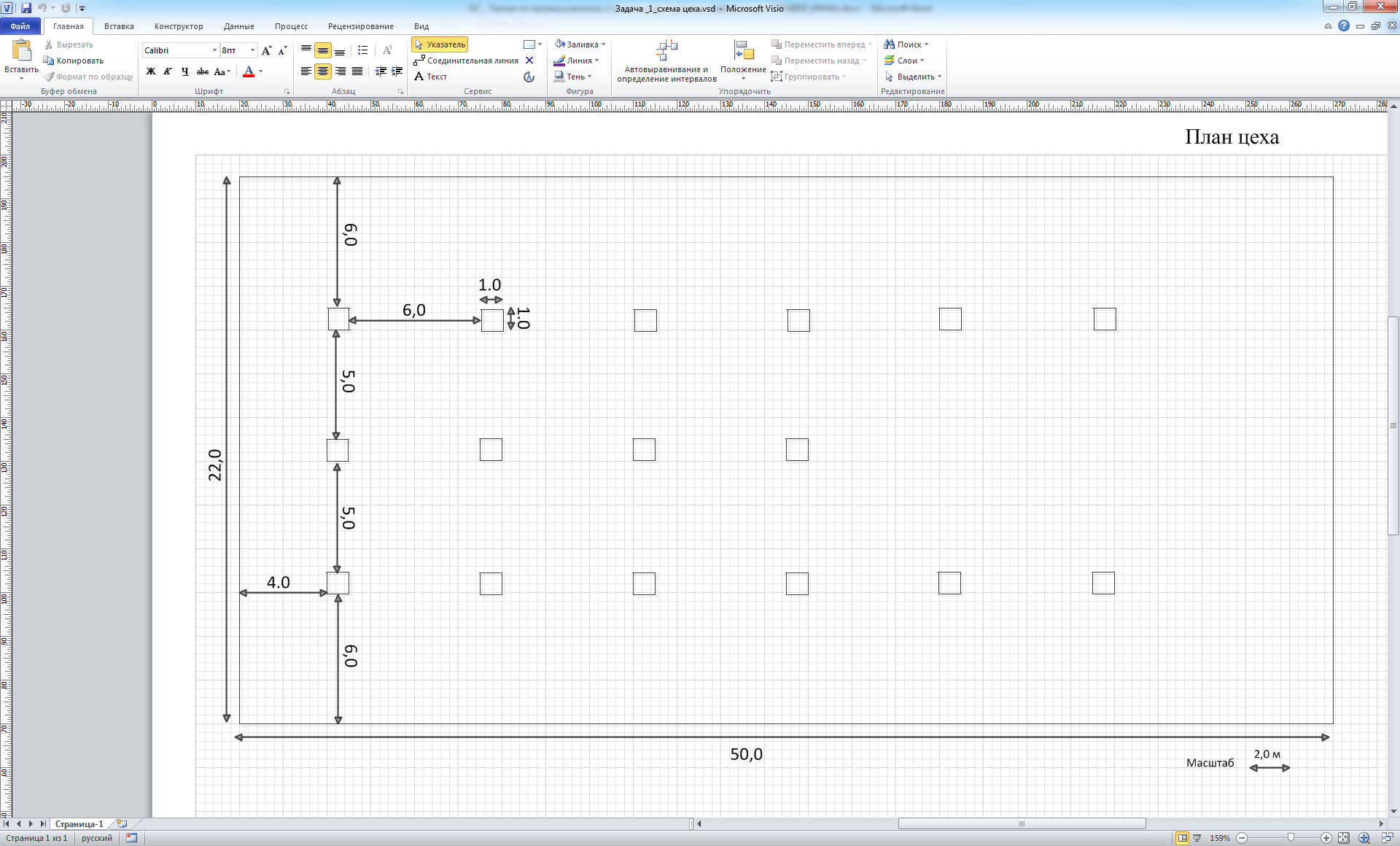 Приложение 2Критерии оценки практического этапа профессионального экзамена(80 баллов)П.1 Задание 1. Согласно представленной технической документации (план цеха) (см. Приложение 1), разработать и описать технологию проведения демонтажных работ воздушных коммуникаций на участке строительного объекта, с описанием расчета объемов работ, а также выбором типа строительных машин и условий проведения демонтажных работ. Критерии оценки:Демонтаж включает в себя два этапа:Подготовительный.Основной.На подготовительном этапе исполнитель должен получить от руководителя документацию и чертежи, в которые должны входить план коммуникаций, ППР и подписанный наряд на проведение работ по демонтажу. С документацией необходимо ознакомить весь подчиненный персонал, привлекаемый к выполнению демонтажных работ. Также требуется провести инструктаж по технике безопасности во время таких работ.Что входит в подготовительный период демонтажаОсмотр оборудования и коммуникаций, предназначенных к демонтажу;Анализ  технического задания, формулирующего условия выполнения таких работ;Выбор технологии для проведения демонтажных работ на конкретном участке;Формирование бригады рабочих;Отключение всех имеющихся инженерных коммуникаций в зоне демонтажа;Обеспечение места работы специальным инвентарем и техникой, необходимыми для демонтажа;Организация вывоза строительного мусора с объекта;Выбор оснастки для временного крепления необходимых рабочих конструкций;Монтаж и безопасное подключение временных инженерных коммуникаций к месту работы.Этапы основного периодаДемонтаж оборудования и организация его хранения;Демонтаж отдельных конструкций и элементов, не соединенных друг с другом, их сортировка и складирование специальным образом.Проведение сортировки оставшихся от демонтажа материалов и элементов строения, оборудования, инженерных и иных коммуникаций, последующее складирование и транспортировка в указанное заказчиком место;Подготовка места для проведения последующих монтажно-строительных работ.П.2. Задание 2. Согласно представленной технической документации (план цеха) (см. Приложение 1). Разработать календарный план производства демонтажных работ воздушных коммуникаций на участке строительного объекта.Критерии оценки:Приложение 3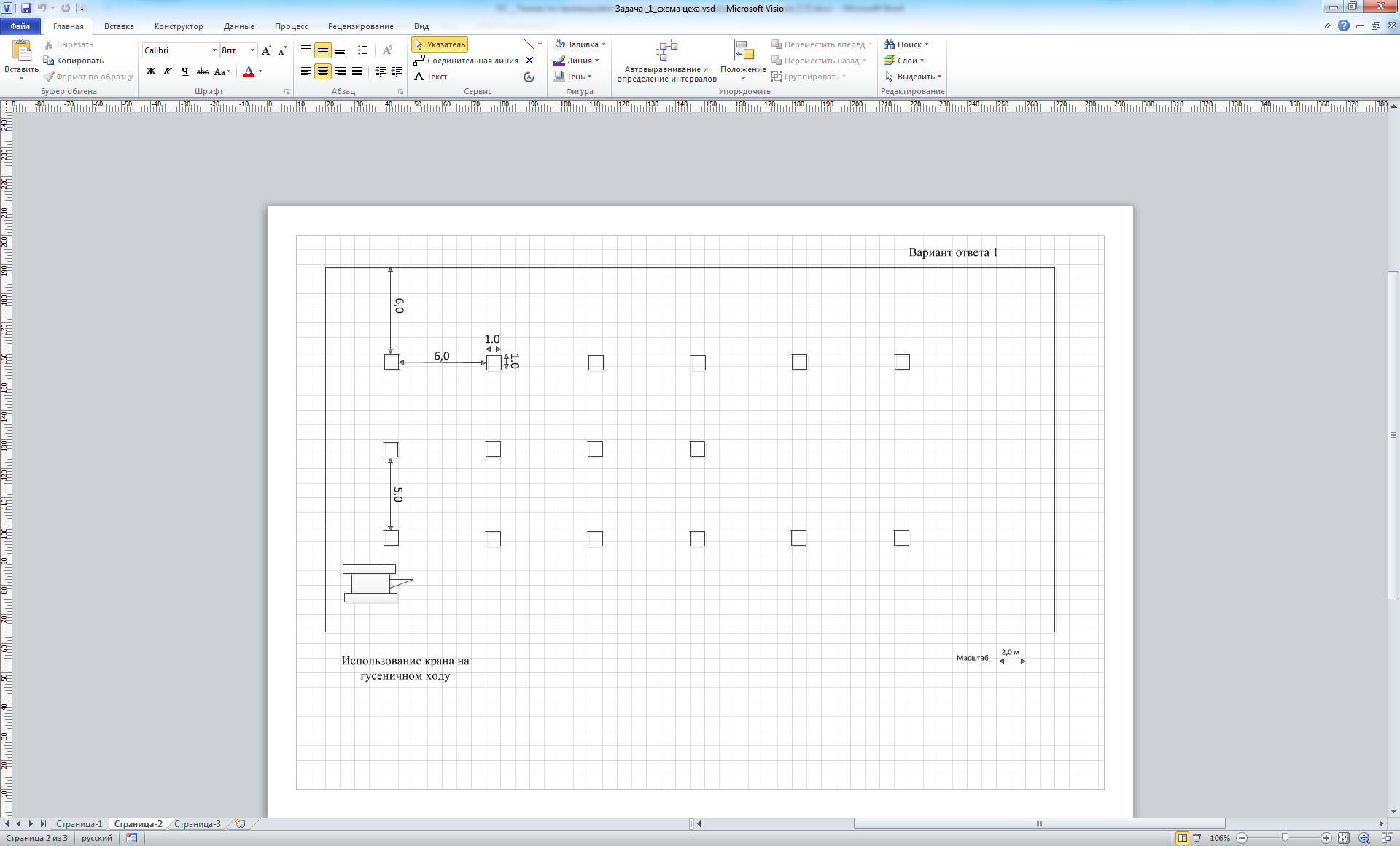 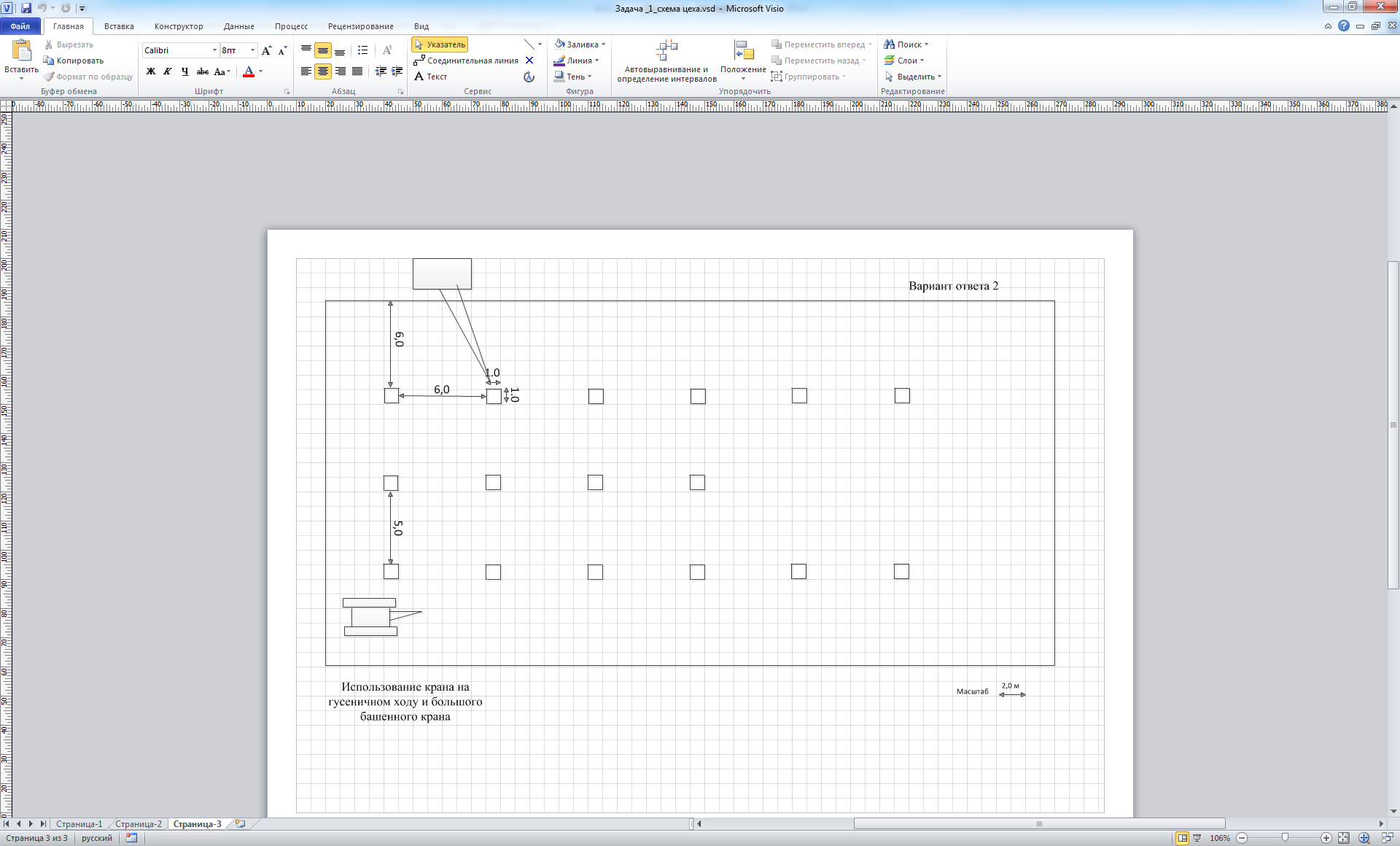 Разделстраница1. Наименование квалификации и уровень квалификации32. Номер квалификации33. Профессиональный стандарт или квалификационные требования, установленные федеральными  законами  и  иными  нормативными  правовыми актами Российской Федерации35. Спецификация заданий для теоретического этапа профессионального экзамена36. Спецификация заданий для практического этапа профессионального экзамена57. Материально-техническое обеспечение оценочных мероприятий68. Кадровое обеспечение оценочных мероприятий69.   Требования   безопасности  к  проведению  оценочных  мероприятий  (при необходимости)710. Задания для теоретического этапа профессионального экзамена711.  Критерии  оценки  (ключи  к  заданиям),  правила обработки результатов теоретического  этапа  профессионального  экзамена  и  принятия  решения о допуске (отказе в допуске) к  практическому  этапу  профессионального экзамена1612. Задания для практического этапа профессионального экзамена1813.  Правила  обработки  результатов  профессионального экзамена и принятия решения о соответствии квалификации соискателя требованиям к  квалификации1914.  Перечень  нормативных  правовых  и иных документов, использованных при подготовке комплекта оценочных средств (при наличии)19Знания, умения, в соответствии с требованиями к квалификации, на соответствие которым проводится оценка квалификацииКритерии оценки квалификацииТип № задания123ТФ 1 Обеспечение и контроль работоспособности демонтажного оборудования Знания Анализ технической и проектной документацииСоставление планов и графиков по демонтажу оборудованияЗнать технологию демонтажных работУстановление соответствия технических характеристик демонтажных работ технической и проектной документации Подбор ресурсов для проведения демонтажных работПорядок разработки и сопровождения производственно-технической документацииБлок 1 – 16 балловБлок 3 – 1 баллБлок 4 – 3 балла Блок 1 Задания с выбором ответа №1,9,10,13,15,16,21,22,25,30,31,33,35,38,39,40Блок 3 Задания на установление соответствия №24 Блок 4 Задания на установление последовательности № 3,17,28ТФ 2 Разработка и сопровождение технической документации демонтажных работЗнания Выполнение технологических расчетовРазработка схем технологических процессовОформление календарных планов выполнения демонтажных работПорядок согласования и оформления проектной  документацииУменияБлок 1 – 8 балловБлок 3 – 1 баллБлок 1 Задания с выбором ответа № 4,5,8,12,23,26,32,41Блок 3 Задания на установление соответствия № 11 ТФ 3 Обеспечение и выполнение строительного контроля Знания Проведение строительного контроляАнализ соответствия выполненных работ технической демонтажной документацииЗнать порядок разработки  и сопровождения производственно –технической документации Контроль соответствия разрабатываемых технологий техническим заданиям, действующим стандартамБлок 1 – 13 балловБлок 2 – 1 балл Блок 3 – 1 баллБлок 1 Задания с выбором ответа № 2,6,18,19,20,27,29,34,36,37,43,44,14Блок 2 Задания с открытым ответом № 42Блок 3 Задания на установление соответствия №7 Теоретический этап экзамена включает 44 задания, охватывающих в равной доле все предметы оценивания, и считается сданным при правильном выполнении 75% заданийТеоретический этап экзамена включает 44 задания, охватывающих в равной доле все предметы оценивания, и считается сданным при правильном выполнении 75% заданийТеоретический этап экзамена включает 44 задания, охватывающих в равной доле все предметы оценивания, и считается сданным при правильном выполнении 75% заданийТрудовые функции, трудовые действия, умения в соответствии с требованиями к квалификации, на соответствие которым проводится оценка квалификацииКритерии оценки квалификацииТип и № задания123ТФ 3.2.2 Разработка и сопровождение технической документации: Разработка схем технологических процессов, оформление календарных планов выполнения демонтажных работ и порядок согласования и оформления проектной документации.Качественный анализ технической документации и подробное описание  выбора материально-технических ресурсов и условий проведения демонтажных работ №1 – задание на разработку технологии для проведения демонтажных работ на конкретном участке строительного объекта ТФ 3.2.3 Обеспечение и выполнение строительного контроля:Контроль соответствия разрабатываемых технологий техническим заданиям, действующим стандартам Сформирована техническая документация на осуществление демонтажных работ№2   – задание на представление возможных вариантов применения машин и размещения техники при демонтаже ОИАЭПоложительное решение о соответствии квалификации соискателя положениям профессионального стандарта в части трудовых функций принимается при условии соответствия выполненного 1 и 2 задания одновременно всем критериям оценкиПоложительное решение о соответствии квалификации соискателя положениям профессионального стандарта в части трудовых функций принимается при условии соответствия выполненного 1 и 2 задания одновременно всем критериям оценкиПоложительное решение о соответствии квалификации соискателя положениям профессионального стандарта в части трудовых функций принимается при условии соответствия выполненного 1 и 2 задания одновременно всем критериям оценки№Виды строительства№Условия строительства1РазвязкаАВ застроенном микрорайоне2Точечная застройкаБНа свободных территориях3Комплексная застройкаВНа пересечении улиц4ГОсобые условия строительства№Виды  оперативного планирования строительно-монтажных работ№Содержание соответствующей документации1Технологическая картаАОчередность и сроки СМР2Календарный планБОбъемы и сроки поставок ресурсов3Комплексная застройкаВСпособы производства СМР4ГРешения по организации строительного производства№Виды работ№Инструменты1Монтажные работыАТеодолит2Отделочные работыБСтропы3Геодезические работы ВШпатель4Земляные работы ГКирка№заданияВес или баллы, начисляемые за правильно выполненное задание3232111111311112211222211223111221122232111170Пример календарного плана производства демонтажных работ по объекту (виду работ)Календарный план производства работ по объекту (виду работ)Порядок разработки календарных планов.1.Составление перечня работ в технологической последовательности их выполнения;2. Определение объемов (по рабочим чертежам);3. Выбор метода производства с перечнем необходимых машин и механизмов, расчет нормативной трудоемкости и машиноемкости;3. Определение состава бригад и звеньев, количество смен.4. Определение расчетной продолжительности отдельных видов работ и выявление их возможности совмещения;5. Сравнение полученной продолжительности по графику с нормативной или директивной; корректировка.На основе календарного плана строят графики потребности в материалах и трудовых ресурсах.Пример заполнения календарного планаПункт 1 . Наименование работ.В этой графе указывается перечень работ по видам и периодам (подготовительный, основной период) в строгой технологической последовательности. Допускается некоторые виды работ укрупнять.Пункт 2,3 Объемы работ. Указываются объемы работ, подсчитанные по рабочим чертежам.Пункт 4. Затраты труда. Указываются чел.дн, согласно нормативным документам ГЭСН, тоже самое в графе 6 только маш. см для машин и механизмов.Пункт 5. Требуемые машины. Выбирают в два этапа: сначала выбираются на основе технических параметров (например, глубина копания, грузоподъемности, емкости ковша и т.д.), а потом по экономическому сравнению (с минимальными затратами).Пункт 6. Количество машин. В зависимости от объемов и сроков выполнения работ выбирают количество необходимой техники.Пункт 7. Продолжительность работ. Рассчитывают сначала продолжительность механизированных работ по формуле приведенной ниже, а потом уже работ, выполняемых вручную.,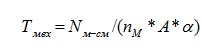 где - потребное количество маш-см;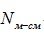 nМ – количество машин (Пункт 6.);A – количество смен работы в сутки (Пункт 8.);α – коэффициент перевыполнения норм выработки (в пределах 1,05-1,25).Продолжительность работ, выполняемых вручную Тр (дн.), определяют путем деления Qр (чел. дн) на количество рабочих nр, количество смен А (обычно равно 1) и коэффициента перевыполнения α (колеблется в диапазоне 1,05-1,25).  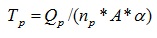 Пункт 8. Число смен обычно принимают равной 2 - для механизированных работ, 1 – для ручных работ.Пункт 9. Численность рабочих в смену. Определяется конкретно по составу бригады.Пункт 11. Графическая часть. Работы, выполняемые в одну смену обычно обозначаются одной линией, 2 смены – двумя параллельными. Над ними (линиями) указывается количество рабочих (машинистов) и количество смен (например 2 х 1).Затем сравнивают нормативный или директивный срок с построенным на графике. Главное условие чтобы фактический срок по календарному плану совпадал с директивным или нормативным сроком или попадал в рамки.Чтобы оценить календарный план по потреблению трудовых ресурсов строят график движения рабочих кадров под графиком в виде эпюры, где в каждый промежуток времени суммируется количество рабочих, указанное над линиями графиков работ.Календарный план оценивается по коэффициенту неравномерности движения рабочих Кр=Nмакс/Nср, где Nмакс – максимальное количество рабочих, Nср – среднее количество рабочих;Если Кр не превышает 1,5, то календарный план удовлетворителен.